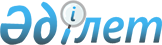 О внесении изменений в постановления Правительства Республики Казахстан от 28 июля 1995 года № 1035 и от 29 января 2004 года № 100 и признании утратившим силу постановления Правительства Республики Казахстан от 3 июля 2003 года № 646
					
			Утративший силу
			
			
		
					Постановление Правительства Республики Казахстан от 11 марта 2004 года № 307. Утратило силу постановлением Правительства Республики Казахстан от 6 апреля 2011 года № 375      Сноска. Утратило силу постановлением Правительства РК от 06.04.2011 № 375 (вводится в действие по истечении десяти календарных дней после первого официального опубликования).      Правительство Республики Казахстан постановляет: 

      1. Внести в некоторые решения Правительства Республики Казахстан следующие изменения: 

      1) в постановление  Кабинета Министров Республики Казахстан от 28 июля 1995 года N 1035 "Об утверждении Перечня биржевых товаров" (САПП Республики Казахстан, 1995 г., N 26, ст. 302): 

      в приложении 1 к указанному постановлению: 

      раздел 2 "Продукция производственно-технического назначения" исключить; 

      2) (Подпункт 2 утратил силу - постановлением Правительства РК от 31 мая 2005 г. N 539  )    

        2. Признать утратившим силу постановление  Правительства Республики Казахстан от 3 июля 2003 года N 646 "Об организации единого конкурса по государственным закупкам горюче-смазочных материалов и твердого топлива". 

      3. Настоящее постановление вступает в силу со дня подписания и подлежит опубликованию.       Премьер-Министр 

      Республики Казахстан 
					© 2012. РГП на ПХВ «Институт законодательства и правовой информации Республики Казахстан» Министерства юстиции Республики Казахстан
				